Öffnungszeiten der Bibliothek im Wintersemester 2018/19Montag – Freitag		8.00 – 22.00 UhrSamstag 			13.00 – 19.00 UhrAchtung besonderer Zugang an Abenden und am Wochenende!Der Haupteingang zur Bibliothek (über den Hörsaal-Flur) ist 
von Montag bis Freitag nur bis 21.00 Uhr geöffnet. Danach und am Wochenende ist der Zugang nur über den Bibliotheks-Flur (siehe Pfeil) und den dortigen Diensteingang möglich.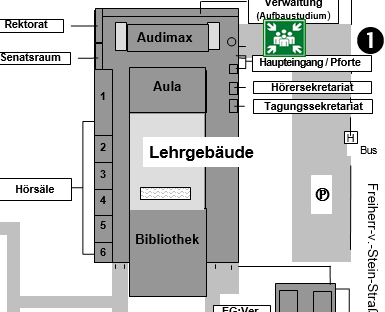 